 Визитная карточкаклубного формирования  Муниципального казённого учреждения «Дом культуры Первомайского городского поселения»I.        Общие сведения о коллективе 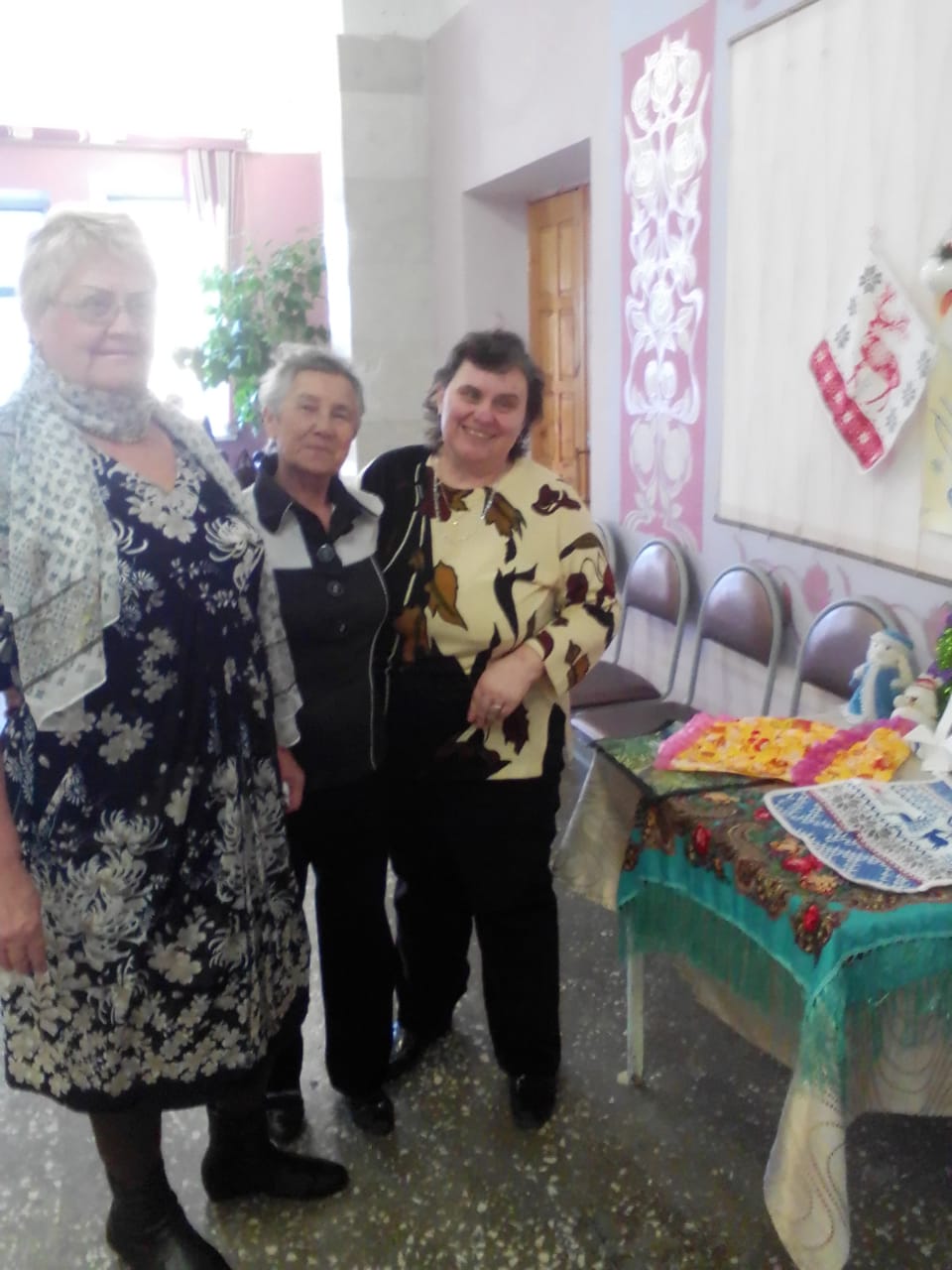 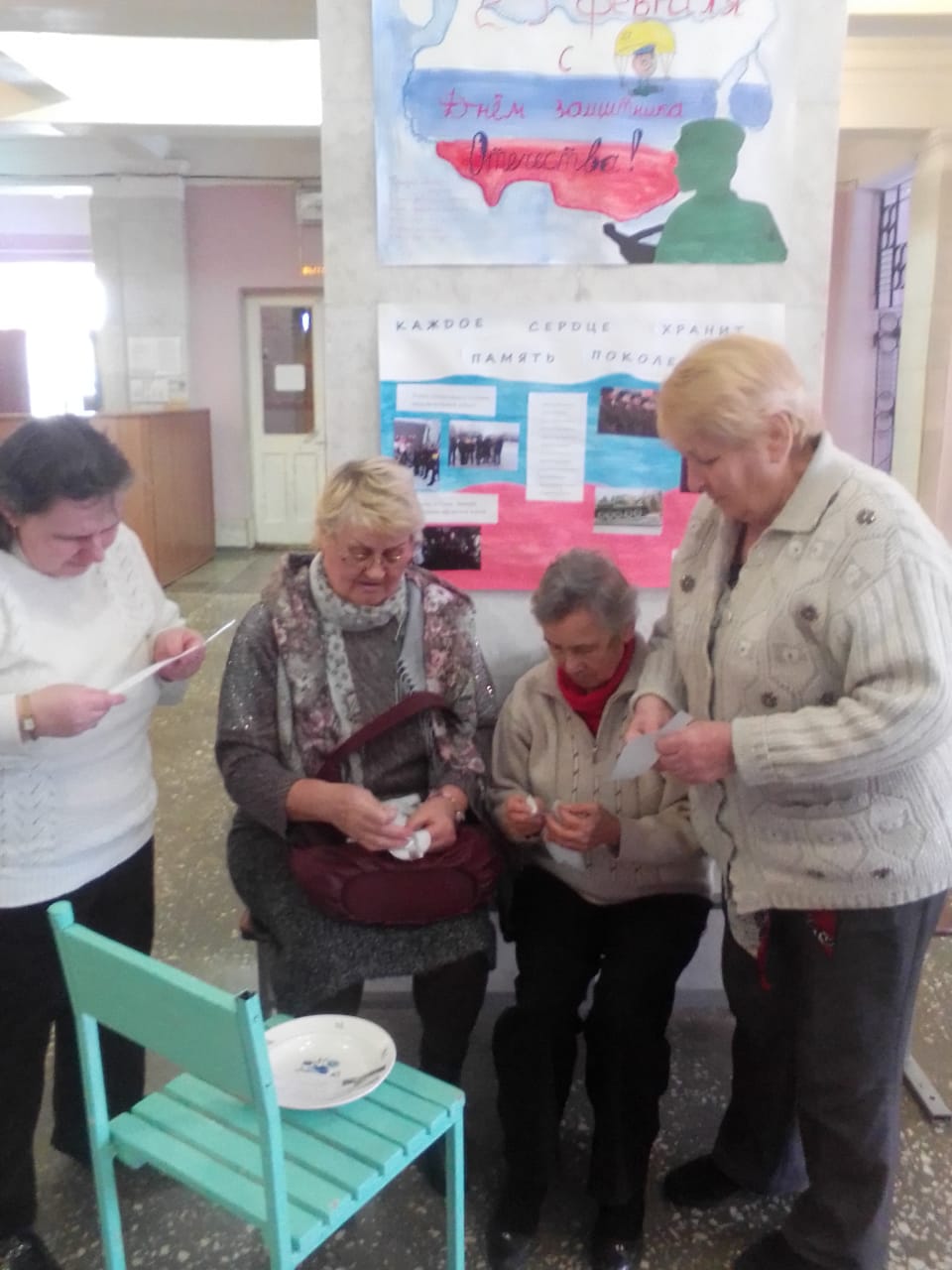 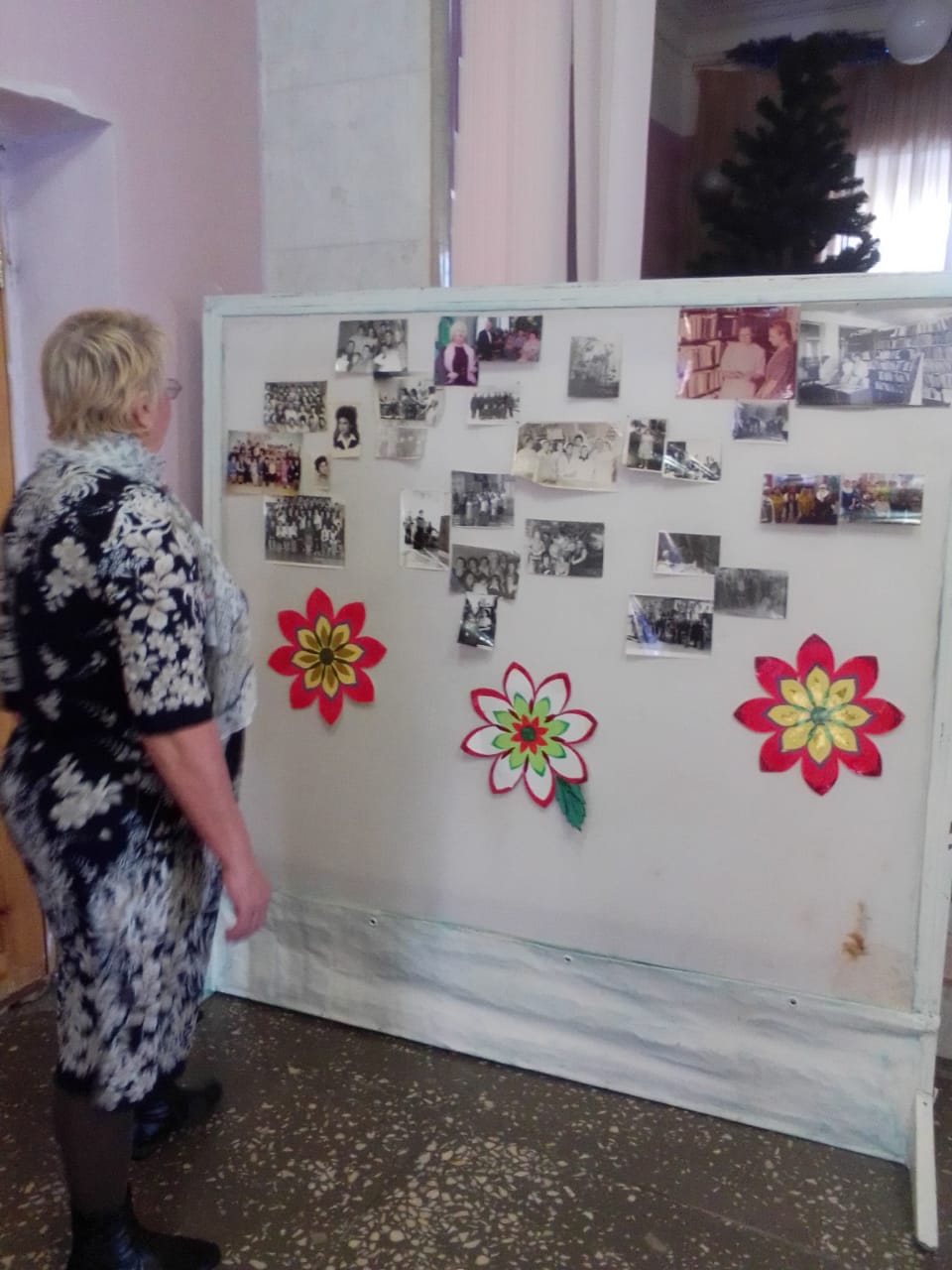 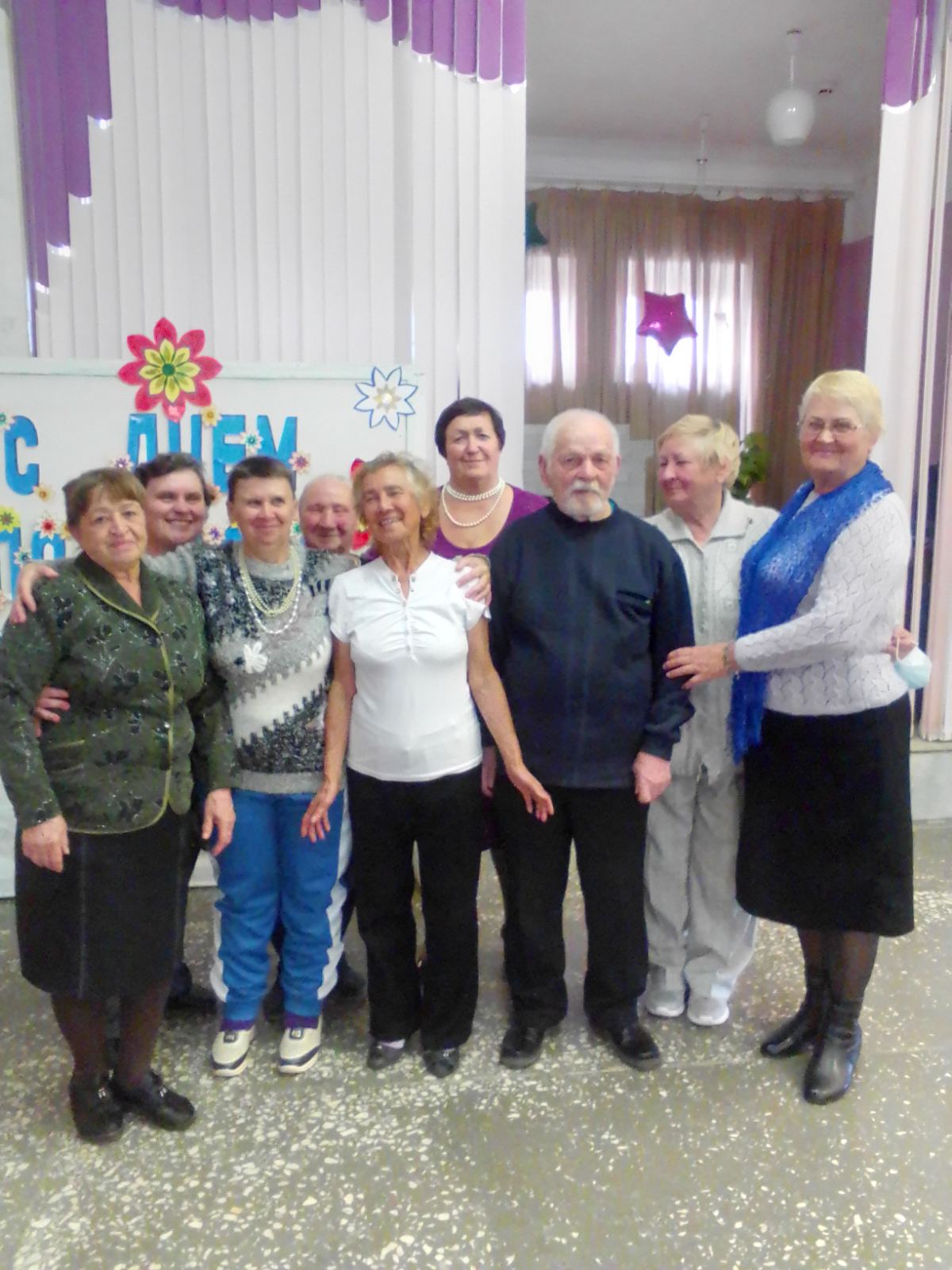 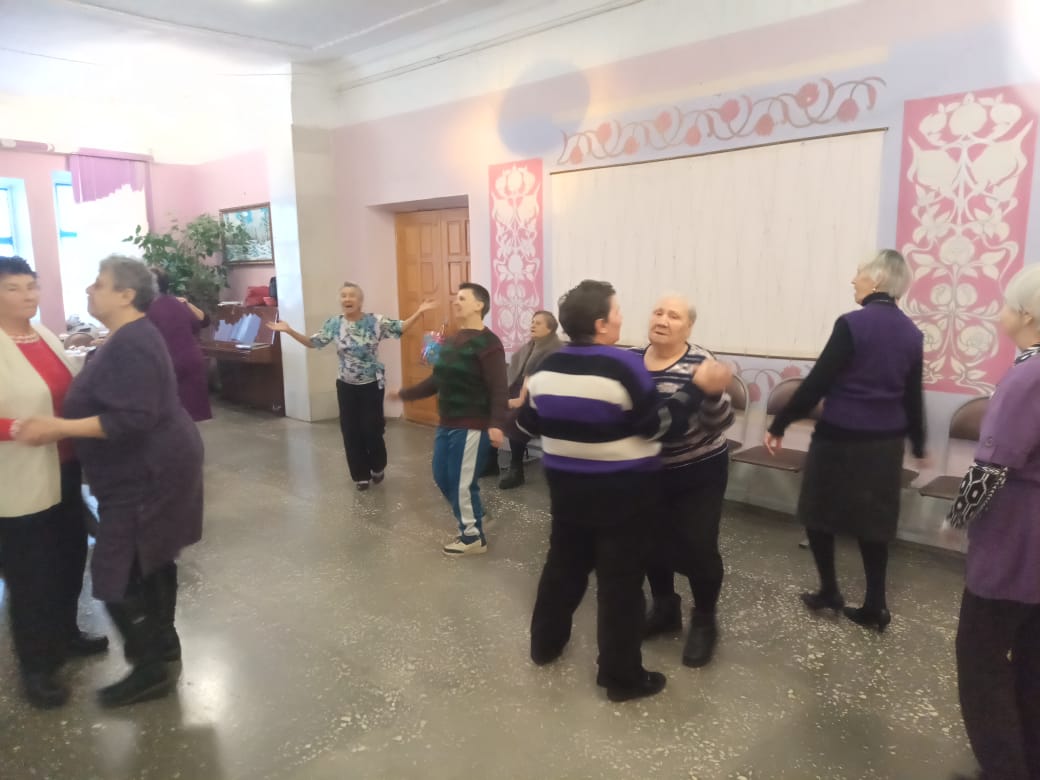 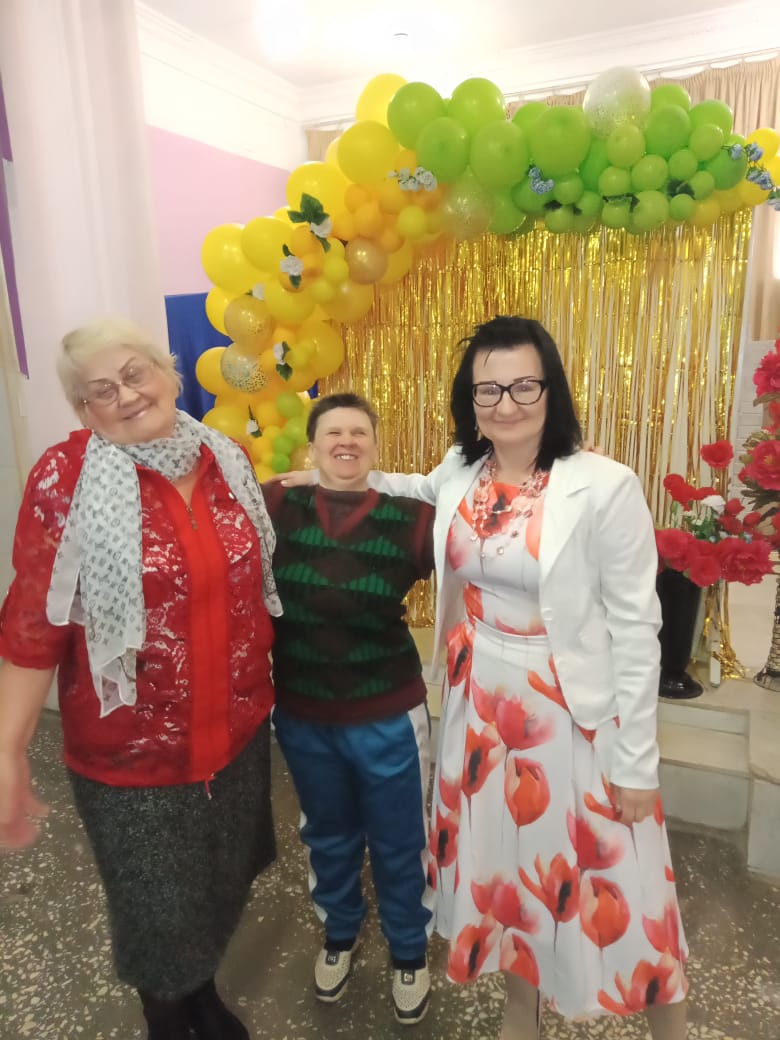 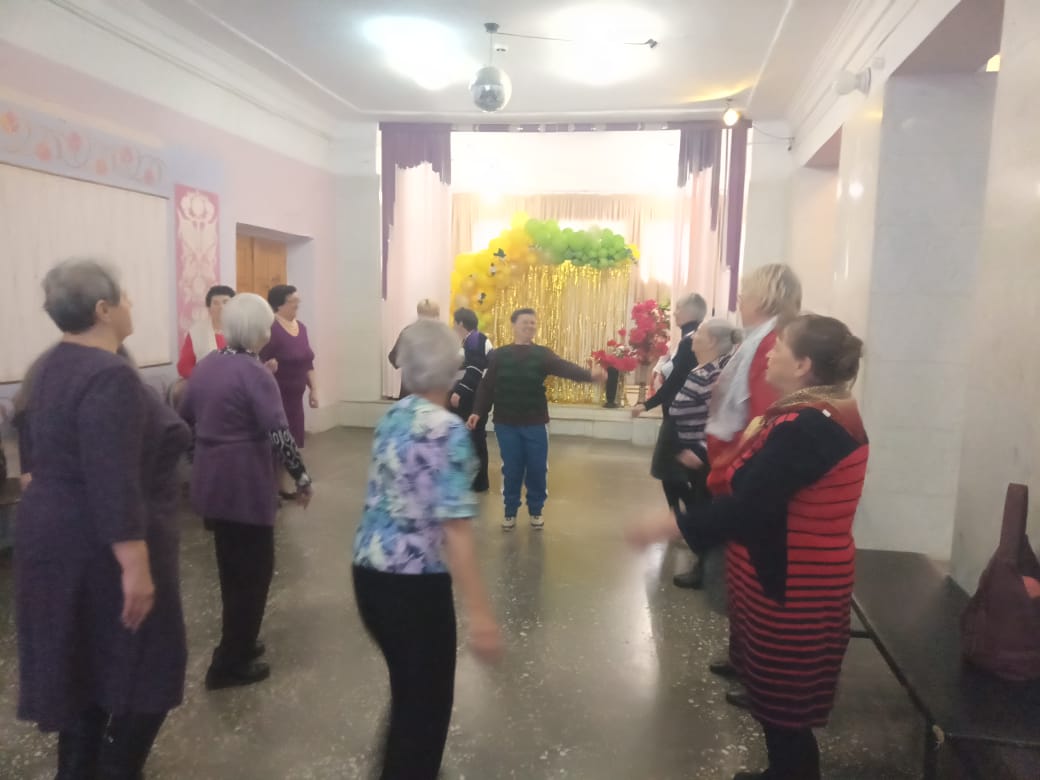 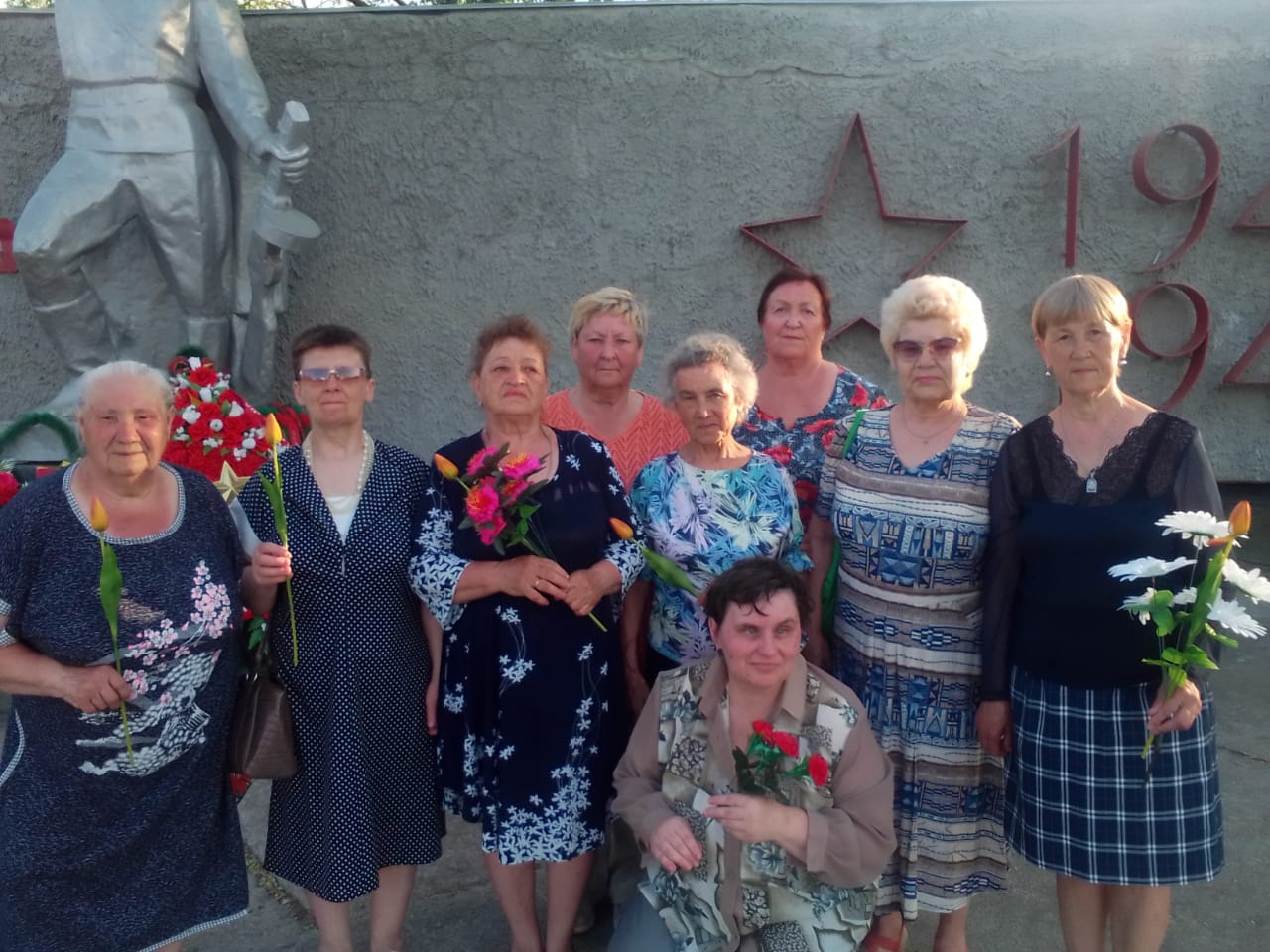 Полное название коллектива            Клуб по интересам «Сударушка»Полное наименование учреждения (в соответствии с ЕГРЮЛ), на базе которого действует коллективМуниципальное казённое учреждение«Дом культуры Первомайского городского поселения»Почтовый адрес учреждения, на базе которого действует коллектив, телефонЧелябинская область, г. Коркино, р.п. Первомайский, ул. Победы, д. 6А, МКУ «Дом культуры»Учредитель учреждения, на базе которого действует коллективАдминистрация Первомайского  городского поселенияНаименование жанра творческого коллективаКлуб по интересам для жителей старшего поколения и лиц с ОВЗ:- общение и активный содержательный досуг;- приобретение знаний, умений, навыков, развитие творческих способностей участников- мероприятия проходят один раз в неделю (воскресенье) Год создания коллектива2010Фамилия, имя, отчество руководителя коллективаПомыкалова Анастасия ГеннадьевнаФинансированиеНа бюджетном финансировании